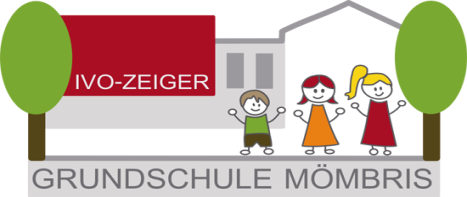 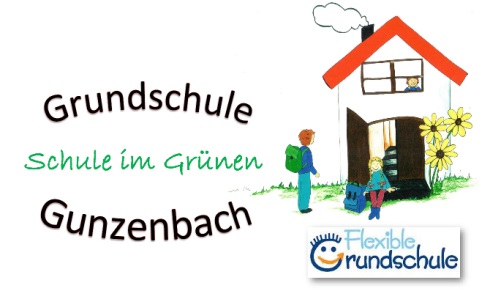                                                                                                          Mömbris, 17.02.2021Sehr geehrte Eltern,da wir ab 22.02.2021 in den Regelklassen mit Wechselunterricht starten, planen wir eine Notbetreuung innerhalb der regulären Unterrichts- bzw. gebuchten Betreuungszeiten (Kürzungen sind möglich). Bitte tragen Sie unten Ihre benötigten Zeiten ein, sobald Sie die Unterrichtstage durch die Klassenlehrkraft erhalten haben und geben die Anmeldung bis spätestens Freitag, 19.02.2021,    10:00 Uhr, an die Schule zurück. Nehmen Sie dieses Angebot der Notbetreuung bitte nur im äußersten Notfall verantwortungsbewusst wahr. Mit freundlichen GrüßenSigrid Fähnrich--------------------------------------------------------------------------------------------------------------------------------------Sehr geehrte Damen und Herren, hiermit melde ich mein Kind _______________________ Klasse ______________verbindlich zur Notbetreuung an folgenden Tagen an:Montag:        22.02.2021  von  __________________    bis ____________________                        01.03.2021  von  __________________    bis ____________________Dienstag:      23.02.2021  von  __________________    bis ____________________                       02.03.2021  von  __________________    bis ____________________Mittwoch:    24.02.2021  von  __________________    bis ____________________                       03.03.2021  von  __________________    bis ____________________Donnerstag: 25.02.2021  von  __________________    bis ____________________                       04.03.2021  von  __________________    bis ____________________Freitag:         26.02.2021  von  __________________    bis ____________________                       05.03.2021  von  __________________    bis ____________________Mir ist bewusst, dass ich mein Kind nur zur Notbetreuung schicken kann, wenn es frei von jeglichen Krankheitsanzeichen ist. Bei einer Erkrankung werde ich mein Kind telefonisch im Sekretariat entschuldigen. Mömbris, den ___________________       Unterschrift: __________________________________